ÚKOLY 6. ROČNÍKProsím o info, zdali se podařilo stáhnout poslechy. Soubor obsahuje CD1 a CD2.UNIT 5CUČEBNICEstr. 60/1a –CD2 stopa 28 -  poslouchej a zaškrtni správnou odpověď následně odpovědi zkontroluj viz CD2 stopa 29zápis: Superlatives = třetí stupeň přídavných jmenTřetí stupeň používáme, chceme li porovnat tři nebo více věcí či osob. Tvoří se pomocí členu the a koncovky -est. (small malý – smaller menší – the smallest nejmenší)Pozor, některá přídavná jména mají nepravidelný tvar, jako např. far daleko – further dále – the furthest nejdále.Pod zápis doplnit a opsat zelenou tabulku ze str. 61, správné řešení: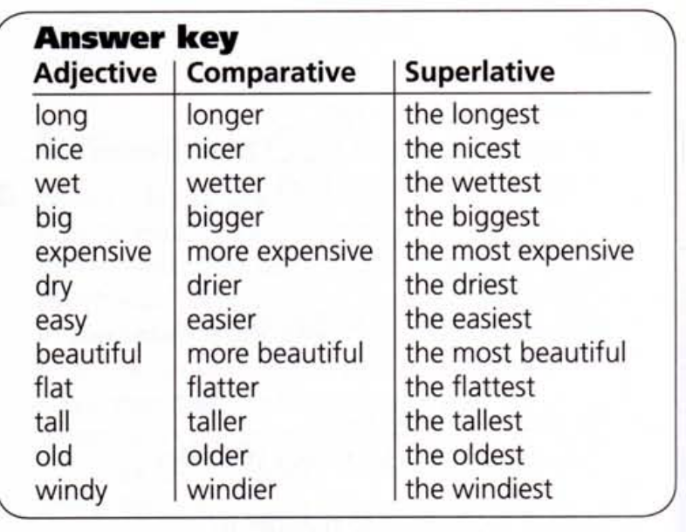 PRACOVNÍ SEŠITstr. 48 – celástr. 49/7slovní zásoba 5C do sešituPROCVIČOVÁNÍslovní zásoba 5C: https://quizlet.com/399396554/5c-vocab-project-2-flash-cards/video shrnující 3. stupeň přídavných jmen: https://www.youtube.com/watch?v=KpzrmoW_gwc